АМАНАКСКИЕ                                             Распространяется    бесплатноВЕСТИ 12  декабря 2017г                                                                                                                                                              №79(206)ОФИЦИАЛЬНОИнформационный вестник Собрания представителей сельского поселения Старый Аманак муниципального района Похвистневский Самарской областиАдминистрации сельского поселения Старый Аманак муниципального района ПохвистневскийПамятка по применению гражданами
бытовых пиротехнических изделий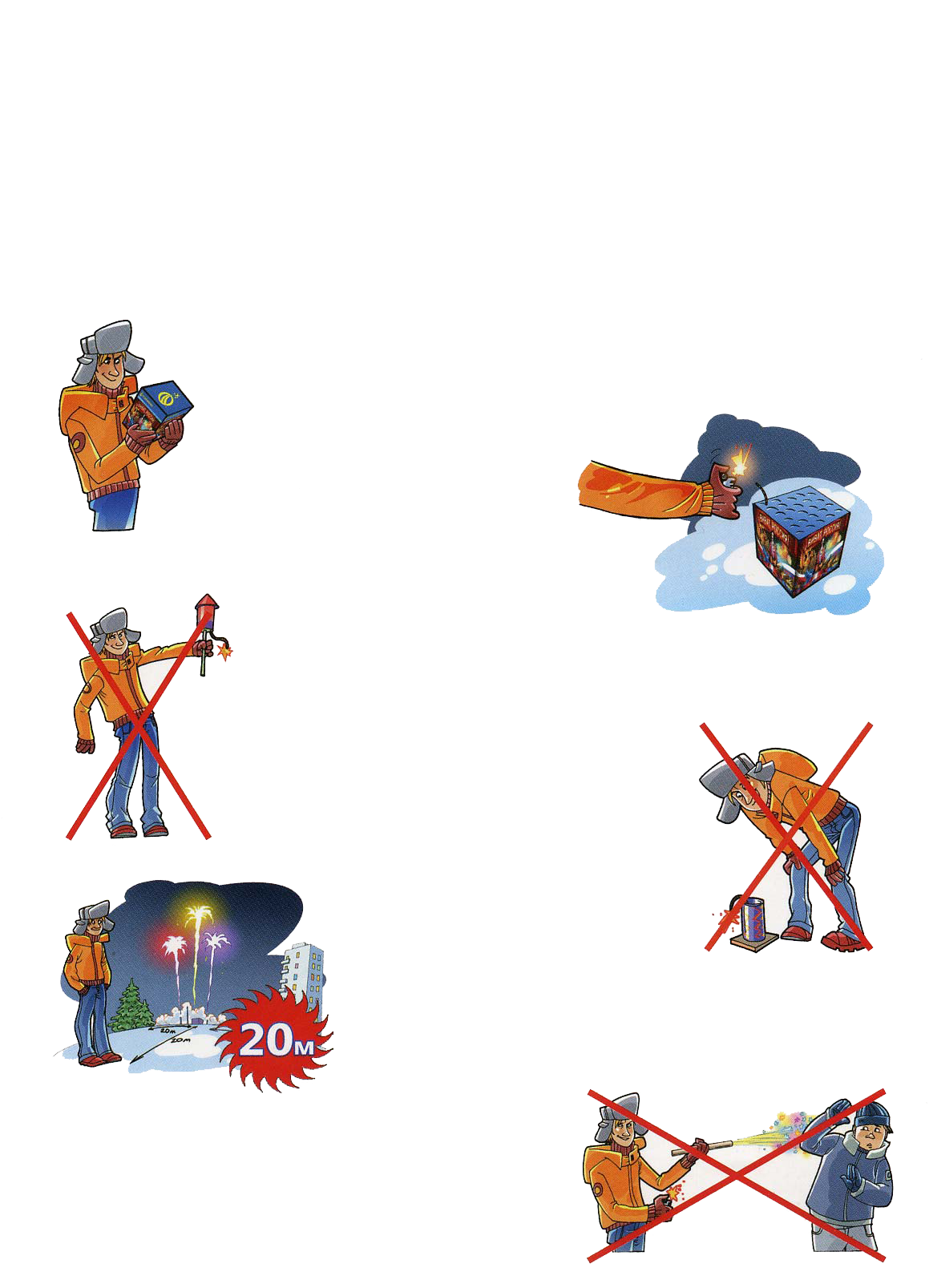 Категорически запрещается: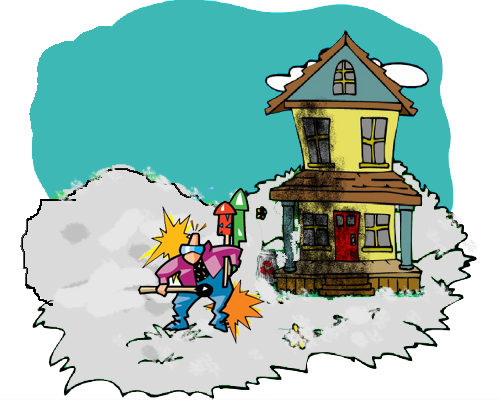 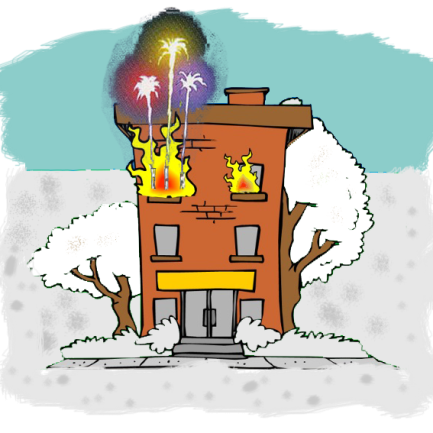 Как вызвать экстренные службы по мобильному телефону? Мобильные телефоны сегодня являются одним из «подручных» средств, которые, в случае необходимости, позволят оперативно вызвать оперативные службы. Как это сделать правильно?Для вызова служб экстренного реагирования с мобильных телефонов необходимо набирать трехзначный номер. Так, при звонке в пожарно-спасательную службу нужно набирать 101, номер полиции – 102, скорой медицинской помощи – 103, аварийной газовой службы – 104.При звонке следует сообщить: что и где произошло, есть ли пострадавшие, свои имя и фамилию.Уметь вызывать экстренные службы должны и ваши дети. Красочные памятки с номерами телефонов можно разместить в квартире на видном месте. Ребенка обязательно следует предостеречь от ложных вызовов.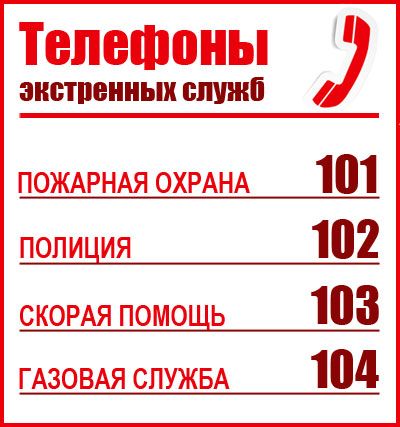 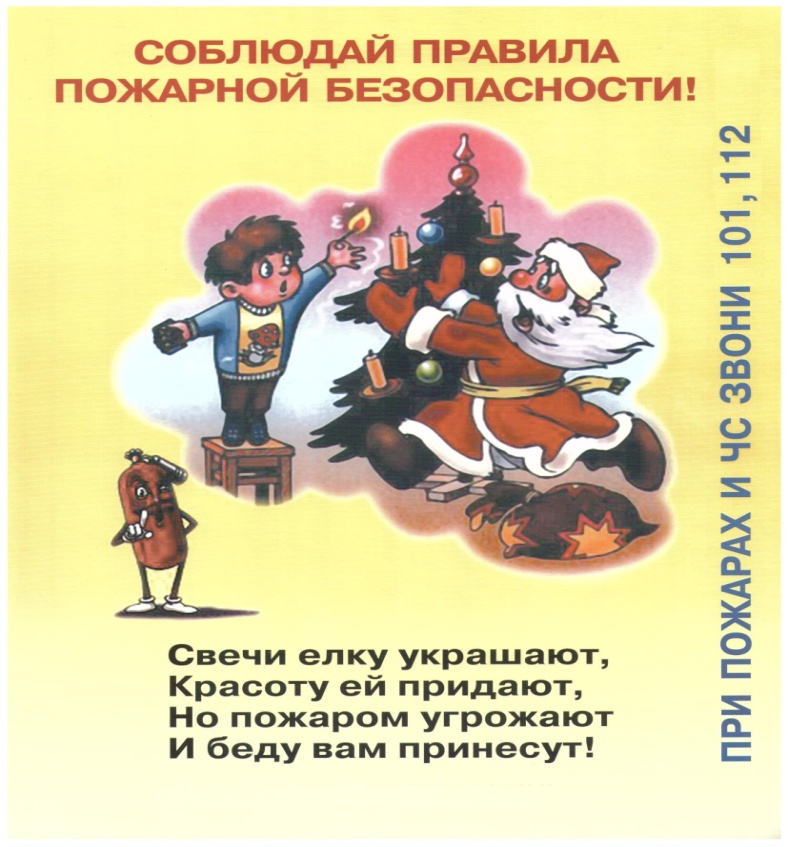 В Похвистнево задержан мужчина, хранивший при себе 22,25 г марихуаны.В ноябре текущего года примерно в 10:30 сотрудниками ОНК МО МВД России «Похвистневский» был задержан местный житель, на ул. Кооперативная г. Похвистнево с признаками опьянения, документов удостоверяющих личность при нем не было. Для установления личности  нарушитель был доставлен в отдел полиции. В ходе  личного досмотра, в присутствии понятых в кармане его толстовки был обнаружен  и изъят  полиэтиленовый пакет из полимера чёрного цвета, в котором находилось вещество растительного происхождения. Содержимое пакета  было направлено на экспертизу, по результатам которой изъятое вещество является наркотическим средством марихуана общей массой 22,25  граммов в высушенном состоянии.Подозреваемый ранее не судимый, безработный местный житель, 1987 года рождения  пояснил, что около 10:00 в гаражном массиве, расположенном вдоль железнодорожных путей, за торговым домом «Центральный» по ул. Революционная г. Похвистнево он увидел дикорастущее растение, конопля, части которого  он руками нарвал и   сложил в полиэтиленовый пакет и стал хранить  для личного потребления, без цели сбыта.  По данному факту возбуждено уголовное дело по признакам преступления, предусмотренного  частью 1 статьей 228 Уголовного кодекса Российской Федерации  «Незаконное приобретение и хранение наркотических средств».  Ведется дознание.Сотрудники МО МВД России «Похвистневский» обеспечат правопорядок во время празднования Нового Года - 2018Для обеспечения общественного порядка и безопасности во время праздничных мероприятий, планируется задействовать более 90 сотрудников органов внутренних дел и 10 членов добровольной народной дружины. Ожидается, что в массовых мероприятиях, посвященных празднованию «Нового 2018 Года», примут участие более 1000 жителей и гостей города. По традиции празднование «Нового года - 2018» состоится с 01:00 до 04:00 на городской площади, которая на время проведения мероприятий будет огораживаться, и допуск будет осуществляться после досмотра, как визуального, так и при необходимости, и личного. В случае отказа гражданина подвергнуться личному досмотру сотрудники полиции в праве не допускать его на территорию городской площади.Обращаясь ко всем жителям и гостям города, полицейские призывают к соблюдению норм поведения в обществе и напоминают, что использование нижеследующих предметов в места гуляний и большого скопления людей запрещено:- холодное, огнестрельное, газовое или иное оружие, взрывчатые вещества и боеприпасы, специально изготовленные или приспособленные предметы, а также иные вещества, использование которых может представлять угрозу жизни и здоровью людей либо причинить материальный ущерб гражданам;- имитаторы и муляжи холодного, огнестрельного, газового или иного оружия, взрывчатых веществ и боеприпасов;- эмблемы, символы, плакаты, транспаранты и иные средства, содержание которых направлено на причинение ущерба общественному порядку, правам и законным интересам людей;- пиротехнические изделия: фейерверки, ракеты и петарды;- алкогольные напитки, пиво, наркотические средства, психотропные, токсические или другие одурманивающие вещества;- безалкогольные напитки емкостью более 0,5 литра, а также в стеклянной или жестяной таре либо из хрупкого, бьющегося, твердого или непрозрачного материала;- громоздкие предметы и вещи.А также курение, распитие спиртных напитков и появление в общественных местах в состоянии опьянения запрещены законом, нарушения предусматривают штрафные санкции. Личный состав МО МВД России «Похвистневский» готов к выполнению задач по обеспечению общественного порядка и общественной безопасности, недопущению противоправных действий в период подготовки и проведения мероприятий, посвященных празднованию «Нового 2018 года».В День Конституции РФ 14-летним похвистневцам были торжественно вручены паспорта РФ12 декабря 2017 года в День Конституции Российской Федерации в стенах УФМС России по Похвистневскому району Самарской области,в целях патриотического воспитания и популяризации государственной символики Российской Федерации,  было организовано торжественное вручение паспортов Российской Федерации гражданам, достигшим 14-летнего возраста. Начальник Похвистневского отдела УФМС, майор внутренней службы Лариса Мартынова рассказала ребятам об истории паспорта:  «Паспорт происходит состоит из 2-х слов — «пасса» (проходить) и «порто» (порт, гавань), . О том, что в создании паспорта, непосредственное участие принял сам Пётр I, для облегчения заграничного обучения или путешествия высокопоставленных чиновников России  за пределы России. А с 1932 года начали выдавать паспорта всем жителям России, достигшим 16 лет. И пройдя несколько этапов модернизации, на сегодняшний день мы уже получаем паспорта при достижении 14-летнего возраста, в современном его варианте». Член Общественного совета Елена Чиликина напомнила детям о том, что впервые Конституция на территории России  была разработана и принята в 1918, и называлась она Конституцией РСФСР. Во времена СССР на территории страны действовала Конституция 1977 года. Сборник правовых актов, норм и законов, в таком виде какой он существует по сегодняшний день появился, лишь после распада СССР –  12 декабря в 1993 году. Тем самым Россия сделала важный шаг в построении демократического государства, основанного на принципе равенства гуманизма, мира и согласия.И под звуки Государственного гимна, уже полноценные граждане Российской Федерации, получили свои паспорта из рук подполковника полиции Андрея Каргина, который напутствовал ребят быть законопослушными и справедливыми жителями нашей великой страны. 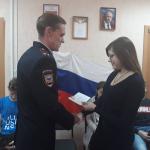 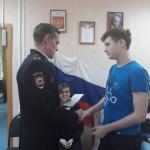 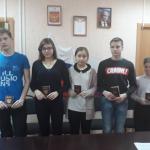 СОБРАНИЕ ПРЕДСТАВИТЕЛЕЙ    СЕЛЬСКОГО ПОСЕЛЕНИЯ            СТАРЫЙ АМАНАК  МУНИЦИПАЛЬНОГО РАЙОНА         ПОХВИСТНЕВСКИЙ      САМАРСКОЙ ОБЛАСТИ                 третьего созыва  РЕШЕНИЕ12.12.2017 г.  № 71с.Старый АманакОб  использовании  средств дорожного фонда поселения Старый Аманак муниципального района Похвистневский Самарской областиСобрание представителей сельского поселения Старый Аманак муниципального района Похвистневский Самарской области РЕШИЛО:Средства дорожного фонда направить:- с. Старый Аманак ул. Ленина: ямочный ремонт, установка дорожных знаков- с. Новый Аманак ул. Центральная: ямочный ремонт.- с. Старый Аманак ул. Садовая: отсыпка дороги, установка водопропускных труб труб 2 шт.-с. Старый Аманак ул. Первомайская: отсыпка дорог- с. Старый Аманак ул.Центральная ( четная сторона) : отсыпка ПГС-с. Старый Аманак ул. Центральная : отсыпка                     -с.Старый Аманак,ул Кретьянская: отсыпка.   Председатель Собрания представителей                                                     Е.П.Худанов Глава поселения                                                                                            В.П.ФадеевОтдел надзорной деятельности и профилактической работы г.о. Похвистнево и м.р. ПохвистневскийПожарно-спасательный отряд №35 противопожарной службы Самарской  области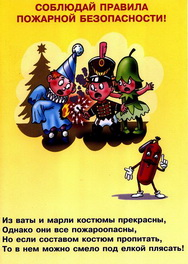 УЧРЕДИТЕЛИ: Администрация сельского поселения Старый Аманак муниципального района Похвистневский Самарской области и Собрание представителей сельского поселения Старый Аманак муниципального района Похвистневский Самарской областиИЗДАТЕЛЬ: Администрация сельского поселения Старый Аманак муниципального района Похвистневский Самарской областиАдрес: Самарская область, Похвистневский          Газета составлена и отпечатана                                                                исполняющийрайон, село Старый Аманак, ул. Центральная       в администрации сельского поселения                                                  обязанности главного37 а, тел. 8(846-56) 44-5-73                                           Старый Аманак Похвистневский район                                                   редактора                                                                                          Самарская область. Тираж 100 экз                                                           Н.М.Лисицына